                   Colegio  Américo Vespucio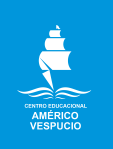                   Primero básico                    Educación  Física Deporte y Salud  / 2020Educación física,  Deporte y Salud 4° y 5° Básico GUÍA N°8Calentamiento:Se realiza una coreografía con la canción “AZUKITA” de STEVE AOKI, DADDY YANKEE ELVIS CRESPO, bailar sirve para:  Baja el estrés: la música, la coreografía y la necesidad de concentrarse en los pasos invitan a apagar la cabeza un rato, priorizando al cuerpo por sobre la mente, algo que hace súper bien por estos días de agendas abultadas y urgentes.Mejor coordinación: al aprender coreografías y seguir el ritmo, las clases mejoran la coordinación, estimulando zonas del cerebro que es bueno mantener jóvenes.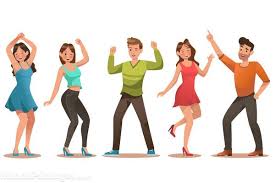 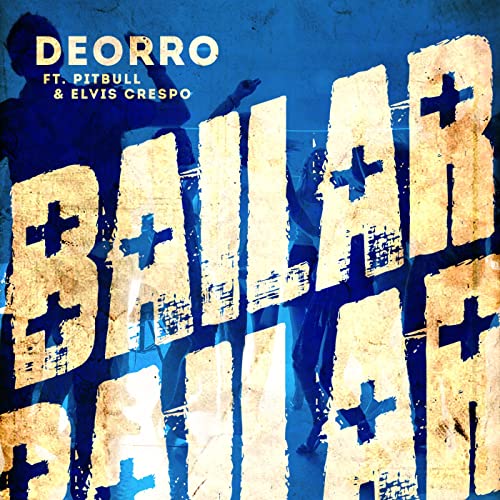 Desarrollo: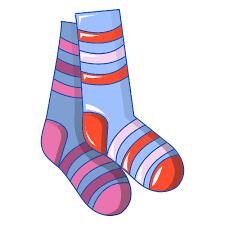 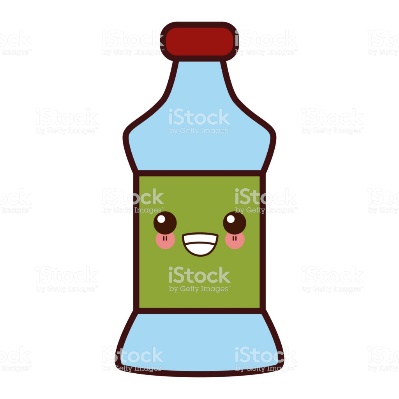 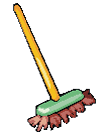 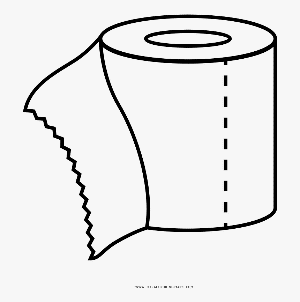 Actividad de Locomoción 4 botellas.Un papel higiénico Una pelota Un escobillón Actividad 1: Equilibrio: Desplazarse con el papel higiénico o el objeto que tengas con la cabeza haciendo zigzag, La locomoción humana normal se ha descrito como una serie de movimientos alternantes, rítmicos, de las extremidades y del tronco que determinan un desplazamiento hacia delante del centro de gravedad. Más específicamente, la locomoción humana normal puede describirse enumerando algunas de sus características. 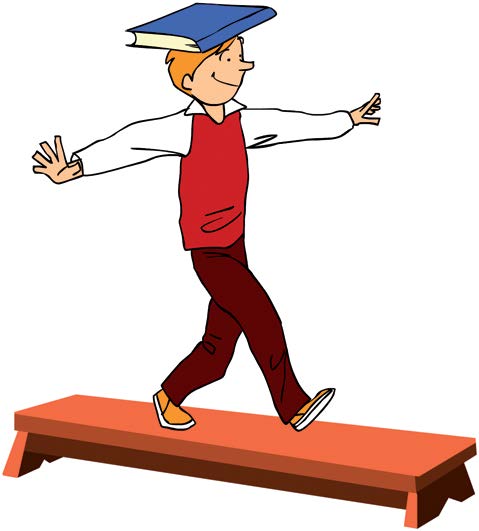 Actividad 2: Equilibrio, pero retrocediendo o de espalda: Desplazarse con el papel higiénico o el objeto que tengas con la cabeza haciendo zigzag pero de espalda, sirve para desarrollar la espacialidad del estudiante, esta manera generamos que el cerebro se active mucho más y áreas que en general no se activan diariamente. 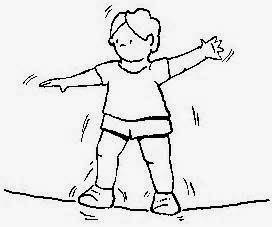 Actividad 3: Locomoción control con el pie: Desarrollo emocional de los que lo practican.Indicado para niños hiperactivos: ayudan a crear disciplina. Espíritu de superación. Capacidad lógica. Ayuda a socializar. Aumenta la potencia en las piernas.Estimula la coordinación motora: mejor equilibrio, fuerza y buena postura.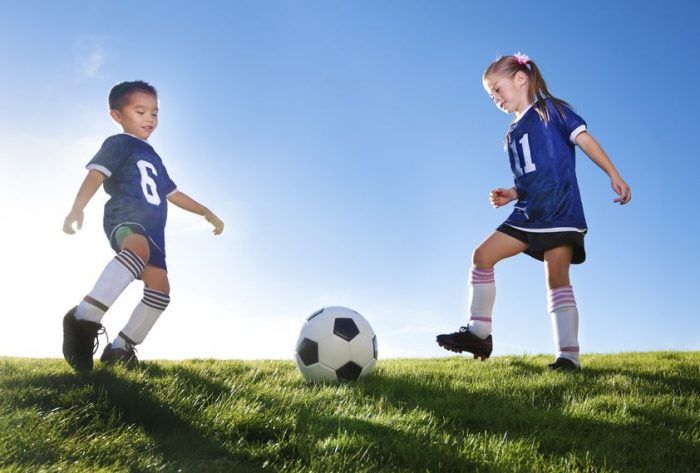 Actividad 4: Locomoción con un implemento: En esta actividad el estudiante va a tener que desplazarse en zigzag, empujando con un escobillón una pelota, aquí lograremos observa control de fuerza y agilidad del niño o niña. Aquí la posición de la espalda es importante, siempre firme, pero con una pequeña curva. 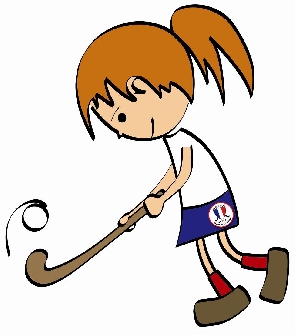 Cierre:Para cerrar la clase, se realiza una elongación muy suave donde alongamos tren inferior: 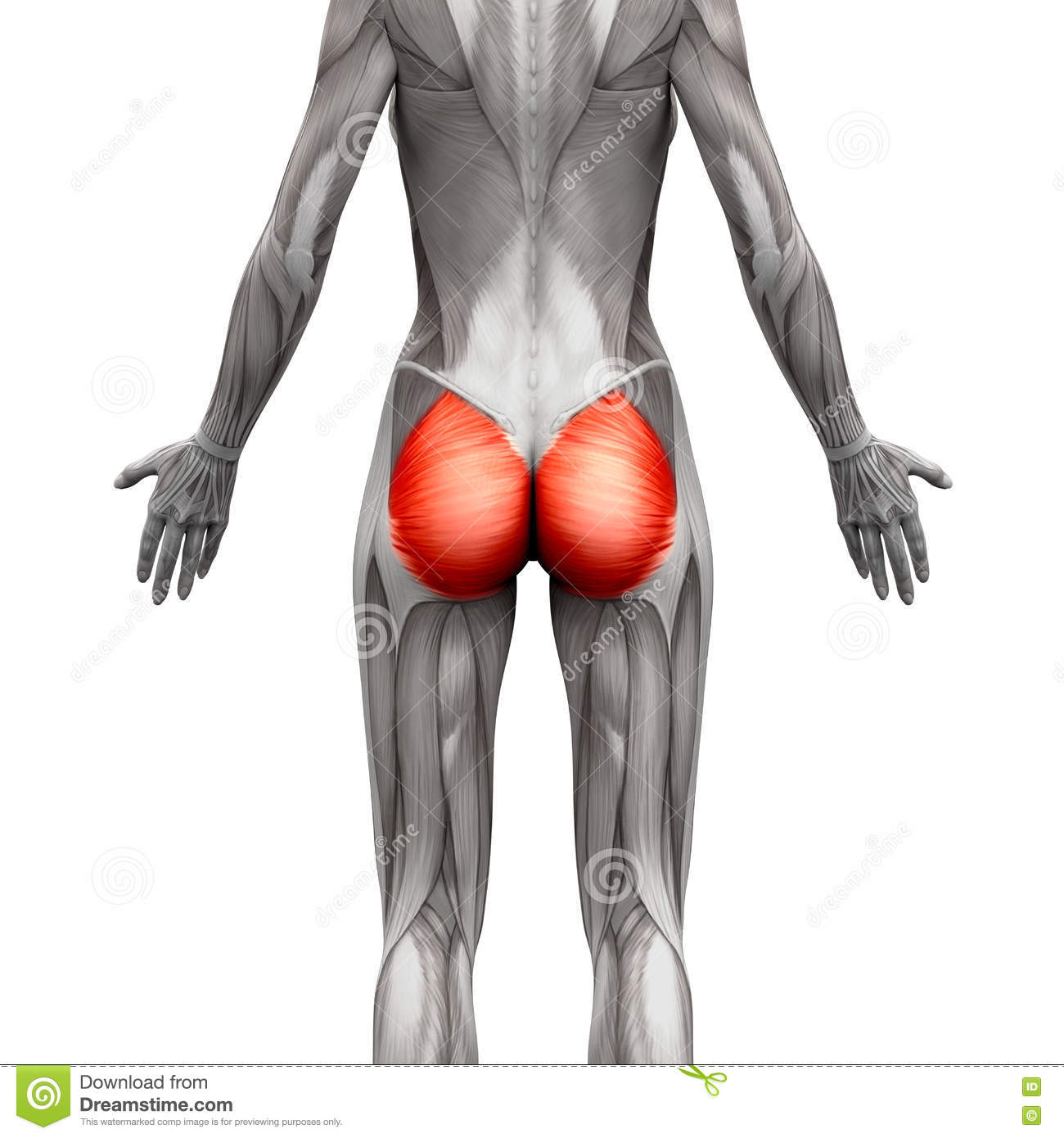 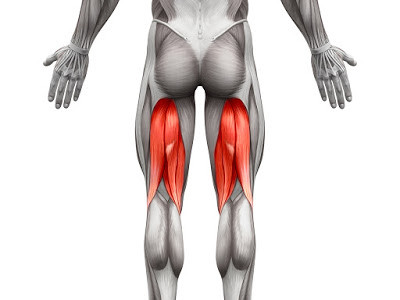 Preguntas: ¿Te gusta la actividad? ____________________________________________.¿Qué te costó más? _______________________________________________.¿Qué se te hizo más fácil? __________________________________________.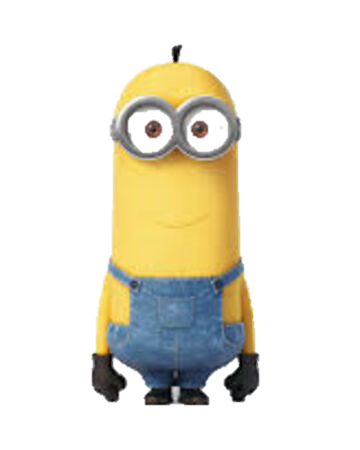 Recuerden: Siempre hacer deporte o hacer ejercicio. Tomar siempre agua Lavarse siempre las manos 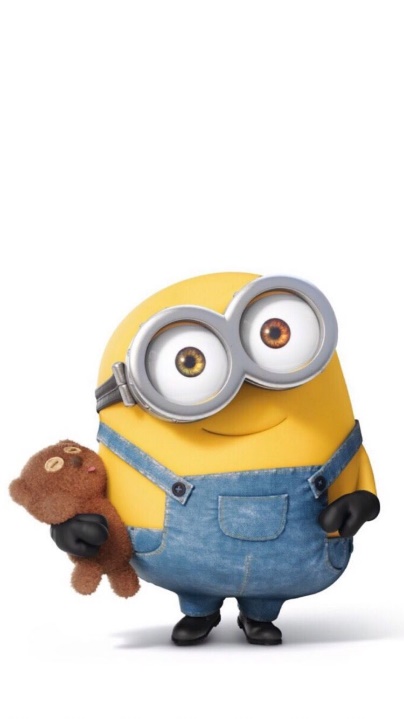 NombreCursoFecha   ________________/____/ 2020EF04 OA 01Demostrar control en la ejecución de las habilidades motrices básicas de locomoción, manipulación y estabilidad en diferentes direcciones, alturas y niveles; por ejemplo: atrapar un objeto con una mano a diferentes alturas, desplazarse botando un objeto en zigzag y saltar, caminar sobre una base a una pequeña altura y realizar un giro de 360° en un solo pie.EF05 OA 09Practicar actividades físicas en forma segura, demostrando la adquisición de hábitos de higiene, posturales y de vida saludable, como utilizar una ropa distinta para la clase, mantener una correcta postura, utilizar protectores solares e hidratarse con agua antes, durante y después de la clase.› higiene, postura y vida saludable 